ACTA DE LA SESSIÓ ORDINÀRIACELEBRADA PEL PLE DE L'AJUNTAMENTEL DIA 25 DE NOVIEMBRE DE 2021Membres assistents:Maria Ramon Salas Miguel Fernàndez de Heredia Cañellas Maria Sureda Matamalas	Josep Pol i Font Maria Antònia Castell PoloCarlos Quesada CasasJuan José Garrofe Marimón Antonio Bordoy Fernández Antoni Asensio Campoy Membres que excusen la seva assistènciaBárbara Calvo AlomarJoan Ferra Terrassa Maria Romero Matas Marta Neus Lopez Cortes 	A la Vila d'Esporles, Comunitat Autònoma de les Illes Balears, essent les denou hores i trenta minuts de dia 25 de novembre de 2021, es reuneix de forma presencial en primera convocatòria, a la sala de Plens de l’Ajuntament, el Ple de la Corporació sota la presidència de la Sra. batllessa, Maria Ramon Salas, i amb l’assistència dels senyors regidors que es relacionen a l’encapçalament, amb l’objecte de celebrar sessió ordinària i en ella tractar els assumptes inclosos a l’ordre del dia, el qual fou degudament notificat. Assisteix com a secretària la Sra. Francisca Maimó Molina1.- ACTA ANTERIOR.- La Sra. presidenta pregunta si qualque membre de la Corporació ha de fer qualque observació a l’acta de la sessió ordinària de dia 28 d’octubre de 2021.	No es presenta cap observació, i sotmesa a votació es aprovada per unanimitat.2.- EXPEDIENT 1052/2021. DECLARACIÓ INSTITUCIONAL EN MOTIU DEL 25 DE NOVEMBRE DE 2021: «PER UNA MALLORCA LLIURE DE VIOLÈNCIES MASCLISTES».- La batlessa, Sra. Maria Ramon Salas, dóna lectura a la següent: Declaració institucional en motiu del 25 de novembre de 2021: «Per Mallorca i Esporles lliures de violències masclistes». Seguim reaccionant!Des de l’any 1999 que l’ONU va declarar el 25 de novembre Dia Internacional per a l’Eliminació de la Violència contra les Dones, el moviment feminista d’arreu del món i moltes institucions ens feim ressò d’aquesta data, alhora que refermam el nostre compromís en la lluita contra la violència envers les dones.Cada any, les dades de dones assassinades per violència masclista són esgarrifoses, de la mateixa manera que ho són les dades de dones que denuncien patir violència per part de les seves parelles o exparelles.A més de ser cada any la comunitat autònoma amb la taxa de denúncia més elevada, seguim sent la comunitat amb més incidència de violència de gènere.A Mallorca, enguany foren assassinats a Sa Pobla el 17 de maig Warda Ouchene i el seu fill Mohamed de 7 anys. Des de l’any 2003, que és quan es va començar el recompte oficial, a Mallorca han estat assassinades 37 dones.Hem de construir-nos com a municipi cuidador i protector. Ser veïnats i veïnades atents a les necessitats de les dones del nostre poble és un compromís ineludible. Cal construir pobles feministes, perquè la millor prevenció és la igualtat.Recordem que segons la macroenquesta la meitat de les dones majors de 16 anys, 11.688.41, de l’Estat espanyol ha patit algun tipus de violència masclista, quasi una tercera part de les dones majors de 16 anys han patit violència física per part d’un home. Fer front al masclisme que considera que pot disposar i agredir el cos de les dones, és una tasca ineludible que tothom té en una societat democràtica.Prop del 7% de dones han patit violència sexual i, d’aquestes, més d’un 90 % no la  denuncia: per por, per vergonya, perquè massa sovint encara es jutgen les víctimes; perquè massa sovint la pregunta és com anava vestida i es carrega la responsabilitat sobre ella i no sobre l’agressor.Una de cada tres dones a Espanya han patit violència física, sexual o psicològica dins una relació de parella. Un 90 % de les dones que han patit violència tenia fills i filles, víctimes d’aquesta violència. També n’hem de tenir cura. Els infants del nostre pobles han de créixer en entorns segurs.Això sense entrar en altres violències que pateixen les dones pel fet de ser-ho: violència sexual, violència mediàtica, violència a través de les xarxes social, mutilació genital femenina, matrimonis forçats, explotació sexual etc.Cada any, el 25 de Novembre tornam a ser convocades per denunciar les violències contra les dones i per refermar el nostre compromís en fer-hi front posant-hi tots els mitjans necessaris per esdevenir una societat un poble en el que dones i homes hi puguin viure en igualtat.Tenim una responsabilitat, com a societat, amb cada una de les dones que ha patit i pateix violència, per això ens cal reaccionar, seguir treballant i refermant els nostres compromisos:1.- Ens comprometem a posar fi a les violències contra les dones, eradicant les actituds masclistes.2.- Ens comprometem a revisar i implementar els plans d’igualtat compromesos, perquè sabem que la igualtat és l’antídot de les violències.3.- Ens comprometem a revisar i millorar si cal els serveis de violència masclista.4.- Ens comprometem a treballar en xarxa, col·laborant amb totes les institucions i crear sinèrgies per eradicar les violències masclistes.5. Ens comprometem a donar suport a les associacions i col·lectius de dones i col·lectius feministes del nostre entorn, per fer front a les violències masclistes.6. Ens comprometem a interpel·lar els homes del nostre voltant, perquè esdevinguin còmplices en la lluita contra les violències masclistes.7. Ens comprometem a construir des de tots els àmbits un poble i una Mallorca feminista i lliure de violències masclistes.Sotmesa a votació la proposta fou aprovada per unanimitat dels assistents. 3.- EXPEDIENT 1053/2021. APROVAR MODIFICACIÓ ORDENANÇA TAXA DE FEMS.- La batlessa, Sra. Maria Ramon Salas, dóna lectura a la següent: PROPOSTA DE BATLIADetectat error en la redacció de l’article 6.3 de l'Ordenança fiscal reguladora de la taxa de Recollida, Transport i Tractament de residus que dona lloc a confusió als propietaris d’habitatges ETV perquè el text de l’ordenança diu que el servei es porta a porta quan a rústic no és possible.A l’article 6.2 eliminar al concepte habitatges en sòl rústic o altres edificacions en sòl rústic el text que diu “porta a porta” atès que a sòl rústic hi ha pocs llocs on es faci una recollida porta a porta i per tant aquesta definició dona lloc a confusióConsiderant que, de conformitat amb la Provisió d'Alcaldia de data 11 / de novembre / 2021, va ser emès informe per Secretaria referent al procediment a seguir i a la Legislació aplicable per la  modificació de l'Ordenança fiscal reguladora de la taxa de Recollida, Transport i Tractament de residus.Per tot això propòsACORDPRIMER. Aprovar provisionalment la  modificació de l'Ordenança fiscal reguladora de la taxa de Recollida, Transport i Tractament de residus i on diu:Art.6.3)….3) . En els casos de locals, establiments o terrenys:			a) En el cas del locals, establiments o terrenys la quota consistirà en una part fixa més una part variable.		b) La part fixa serà una quantitat determinada en funció de la naturalesa de l’activitat, situació dels immobles i producció de residus de cada tipus de comerç.			c) Per a la part variable de la quota, la base imposable serà el nombre d’adhesius utilitzats per al rebuig. Els únics adhesius que podran lliurar-se per a la recollida d’aquesta fracció seran estandarditzats per a l’Ajuntament per a ús específic. Aquesta part de la taxa es pagarà en adquirir els adhesius. La quota de la taxa serà el preu d’aquests adhesius estandarditzats.			d) Els establiments turístics vacacionals (ETV) que estiguin donats d’alta com a màxim durant 2 mesos a l’any com ETV, s’inclouran dins l’epígraf ETV temporals porta a porta.A aquests efectes s’aplicaran les tarifes següents: Part fixa anualHa de dir: art.6: …3). En els casos de locals, establiments o terrenys:			a) En el cas del locals, establiments o terrenys la quota consistirà en una part fixa més una part variable.		b) La part fixa serà una quantitat determinada en funció de la naturalesa de l’activitat, situació dels immobles i producció de residus de cada tipus de comerç.			c) Per a la part variable de la quota, la base imposable serà el nombre d’adhesius utilitzats per al rebuig. Els únics adhesius que podran lliurar-se per a la recollida d’aquesta fracció seran estandarditzats per a l’Ajuntament per a ús específic. Aquesta part de la taxa es pagarà en adquirir els adhesius. La quota de la taxa serà el preu d’aquests adhesius estandarditzats.			d) Els establiments turístics vacacionals (ETV) que estiguin donats d’alta com a màxim durant 2 mesos a l’any com ETV, s’inclouran dins l’epígraf ETV temporals porta a porta.A aquests efectes s’aplicaran les tarifes següents: Part fixa anualI on diu a l’article 6.2:Part fixa anualHa de dir:Part fixa anualSEGON. Donar a l'expedient la tramitació i la publicitat preceptiva, mitjançant exposició d'aquest en el tauler d'anuncis d'aquest Ajuntament i en el Butlletí Oficial de la Província, per termini de trenta dies hàbils, dins dels quals els interessats podran examinar-ho i plantejar les reclamacions que estimin oportunes. Així mateix, estarà a la disposició dels interessats a la seu electrònica d'aquest Ajuntament [http://esporles.eadministracio.cat].TERCER. Considerar, en el cas que no es presentessin reclamacions a l'expedient, en el termini anteriorment indicat, que l'Acord és definitiu, sobre la base de l'article 17.3 del Text Refós de la Llei Reguladora de les Hisendes Locals, aprovat per Reial decret Legislatiu 2/2004, de 5 de març.Sotmesa a votació la proposta fou aprovada per unanimitat dels assistents.4.- EXPEDIENT .- DECLARACIÓ INSTITUCIONAL AMB MOTIU DE LA CELEBRACIÓ DEL DIA MUNDIAL CONTRA EL CÀNCER DE PULMÓ 17 DE NOVEMBRE DE 2021.- La batlessa, Sra. Maria Ramon Salas, dóna lectura a la següent: DECLARACIÓ INSTITUCIONAL AMB MOTIU DE LA CELEBRACIÓ DEL DIA MUNDIAL CONTRA EL CÀNCER DE PULMÓ · 17 de novembre de 2021 El càncer de pulmó és el quart tumor més freqüent, si es tenen en compte homes i dones. En aquest sentit, és important destacar l'augment progressiu del nombre de casos de càncer de pulmó que s'està observant en els últims anys en la població femenina (en la població masculina s'observa una estabilització). És la principal causa de mort per càncer. Més del 80% dels càncers de pulmó es diagnostiquen en estadis avançats (estadis IIIB/IV), quan la curació és molt problemàtica o impossible: la supervivència depèn en gran manera de l'etapa en què es troba el tumor en el diagnòstic. Malgrat els avenços terapèutics dels últims anys, la supervivència del càncer de pulmó se situa al voltant del 15% i menys del 5% si només prenem els diagnosticats en etapes finals. El tabac és responsable del 81% dels càncers de pulmó i del 30% de les morts per càncer. I és el principal factor de risc, està darrere del 90% de les morts causades per càncer de pulmó. El consum de tabac és la principal causa de malaltia, discapacitat i mort en el món. A Espanya en provoca 52.ooo morts anuals. Els fumadors també tenen major risc de patir càncer de boca, llavis, llengua, laringe i faringe, càncer d'estómac, d'esòfag, de pàncrees, de bufeta, de ronyó, de coll d'úter, de còlon i de recte, de fetge, de mama, de la cavitat nasal, d'ovari i unes certes formes de leucèmia. Al nostre país, el 24% de la població diu que fuma diàriament o ocasionalment. El consum de tabac comença als 13 anys. En aquest sentit, és fonamental avançar en les mesures que s'han demostrat eficaces per augmentar les barreres d'entrada i reduir l'inici del tabaquisme. S’estima que el càncer de pulmó es convertirà en un greu problema de salut pública en els pròxims anys, principalment a causa de l'elevat nombre de nous casos i la seva mortalitat i la tendència esperada en aquest sentit, i els costos associats i la morbiditat. A la nostra Comunitat Autònoma, segons les dades de l’Observatori del Càncer de l’Associació Espanyola Contra el Càncer*, l’any 2020, la incidència en càncer de pulmó va ser de 609 casos diagnosticats – enfront dels 576 casos diagnosticats el 2019 –, xifres que el situen en quart lloc després del càncer de còlon, mama i pròstata; però és el primer tipus de tumor amb un major nombre de defuncions: 533 l’any 2020 i una taxa del 66%, molt per davant de les 320 defuncions per càncer colorectal. *https://observatorio.contraelcancer.es/sites/default/files/informes/baleares/Baleares.pdf El nombre de persones que fumen diàriament a les Illes Balears és de 239.554, Un 23% de la població de més de quinze anys.Per tot això, el Parlament de les Illes Balears, amb motiu del Dia Mundial contra el Càncer de Pulmó, manifesta que les antitabac actuals són insuficients. Cal ampliar els espais lliures de fum, garantint la vigilància i el compliment de la llei modificada.Sol·licita al Govern de les Illes Balears que mantingui en el temps les mesures antitabac posades en marxa per frenar la pandèmia de la COVID-19 i la prohibició de fumar en espais públics com a mesura de prevenció de malalties com el càncer o les cardiopaties. En aquest sentit, el Parlament de les Illes Balears advoca perquè es duguin a terme les accions pertinents per a fomentar més espais lliures de fum, per respectar i garantir el dret a la salut de les persones, especialment dels menors d'edat, que actualment estan molt exposats al fum de segona mà. Així mateix, el Parlament de les Illes Balears manifesta el seu suport a la recerca del càncer, com a instrument imprescindible en la lluita contra aquesta malaltia, i trasllada el seu reconeixement a totes les associacions i entitats que estan acompanyant a les persones afectades pel càncer pel seu compromís i labor continuada.ESTUDI DE DADES "ESPAIS LLIURES DE FUM" DE L'OBSERVATORI DE L'ASSOCIACIÓ ESPANYOLA CONTRA EL CÀNCER.Avaluació de pares amb fills menors d'edat sobre l'exposició i regulació del fum Metodologia: - 2.000 entrevistes a pares amb fills menors de 18 anys. - Per sexes: 57% dones, 43% homes - Per edats infantils: 72% amb menors de 12 anys, 28% amb nens d'entre 13 i 18 anys - Per tipus de fumador: el 43% no ha fumat mai, el 34% ex fumador, el 23% fumador Resultats principals: - Segons l'estudi, els entrevistats pensen que: Les lleis són el millor mecanisme per combatre el tabac, tot i que les existents són insuficients per abordar el problema.La necessitat d'ampliar la llei ha fet que cada Comunitat Autònoma ampliï de manera desigual la normativa i la normativa. Això genera desigualtat en el territori nacional. Hi ha desigualtats per part de les comunitats autònomes a l'hora d'adoptar mesures contra el tabaquisme. La percepció del compliment de la llei del tabac en relació amb els espais lliures de fum és molt baixa. La vigilància i regulació de l'aplicació de la llei és fonamental. 7 de cada 10 fumadors admeten fumar a casa davant de menors d'edat. Només l'11% dels fumadors declaren no fumar davant de menors d'edat. - Per a més de la meitat dels entrevistats, fumar en presència de menors suposa un risc independentment d'on es produeixi aquest consum: El 88% considera que és bastant/molt arriscat fumar en presència de menors en cotxes particulars. El 84% considera que és bastant/molt arriscat fumar en presència de menors en terrasses tancades de bars i restaurants. - El 60% dels fumadors menors de 34 anys fumen en terrasses davant dels nens. 52% entre 35 i 54 anys. - El 56% dels enquestats creu que s'hauria de prohibir fumar a les terrasses tancades de bars i restaurants; 52% en les proximitats de centres de salut, universitats i centres educatius. - Fins a un 80% dels enquestats estan clarament a favor d'ampliar els espais lliures de fum.- Parcs, platges, parades, estacions i marquesines a l'aire lliure són els llocs que tenen menys consens per prohibir el consum de tabac5.- PROPOSTES D’URGÈNCIA. - Per part de la Sra. batlessa es presenta proposta d’urgència respecte a tractar els següents punts no inclosos dins l’ordre del dia i que tampoc han passat  per la Comissió Informativa. Justifica la urgència per la conveniència de no retardar un mes la posada en marxa dels següents expedients i per la impossibilitat de dur-ho abans. Queda aprovada la urgència per unanimitat dels assistents.5.1.- DONAR COMPTE DE LA LIQUIDACIÓ DEL PREPSSUPOST DE 2020.- La batlessa, Sra. Maria Ramon Salas, dóna lectura a la següent: La Corporació es dona per assabentada. 5.2.- EXPEDIENT 1051/2021.- TRANSFERÈNCIA DE CRÈDITS.- La batlessa, Sra. Maria Ramon Salas, dóna lectura a la següent: P R O P O S T ATRANSFERENCIA DE CREDITS 		Per tal de realitzar despeses que no poden demorar-se fins al proper exercici, i no essent ampliable el crèdit consignat al pressupost de la Corporació, d’acord amb l’art. 179 i següents del R.D. legislatiu 2/2004 de 5 de març per qual s’aprova el text refós de la llei reguladora de les Hisendes Locals , venc a proposar: 		1.-Aprovar el següent suplement de transferència de crèdit:		Partides amb augment de crèdit		FINANÇAMENT:		Partides amb baixa de crèdit		2.- Publicar-ho al  BOIB durant 15 dies hàbils.	3.- En cas que no es presentin reclamacions durant el termini esmentat es consideraran definitivament aprovats d’acord amb allò establert a l’article 169 del R.D.L. 2/2004.	4.- Ratificar l’ aprovació al proper Ple que es celebriSotmesa a votació la proposta fou aprovada per unanimitat dels assistents.5.3.- EXPEDIENT 1095/2021.- SUPLEMENT DE CRÈDIT.- La batlessa, Sra. Maria Ramon Salas, dóna lectura a la següent: PROPOSTA DE BATLIAConsiderant que existeixen despeses que no poden demorar-se fins a l'exercici següent pels quals el crèdit consignat al vigent Pressupost de la Corporació és insuficient i no ampliable, i atès que es disposa de romanent líquid de Tresoreria segons els estats financers i comptables resultants de la liquidació de l'exercici anterior, per l'Alcaldia es va proposar la concessió d'un suplement de crèdit finançat amb càrrec al romanent líquid de Tresoreria.Considerant que es va emetre Memòria de batlia en la qual s'especificaven la modalitat de modificació del crèdit, el finançament de l'operació i la seva justificació.Considerant que es va emetre informe de Secretaria sobre la Legislació aplicable i el procediment a seguir.Considerant que es va emetre informe d'Intervenció pel qual es va informar favorablement la proposta de batlia i es va elaborar Informe d'Intervenció sobre el càlcul de l'Estabilitat Pressupostària.Realitzada la tramitació legalment establerta i vist l'Informe de Secretaria, es proposa al Ple l'adopció del següentACORDPRIMER. Aprovar inicialment l'expedient de modificació de crèdits núm. 1095/2021 del Pressupost en vigor, en la modalitat de suplement de crèdit, finançat amb càrrec al romanent líquid de Tresoreria resultant de la liquidació de l'exercici anterior per cobrir les despeses autoritzades al 2020 sense crèdit davant l'existència de despeses pels quals el crèdit consignat al vigent Pressupost de la Corporació és insuficient i no ampliable, es fa precisa la modificació de crèdits de dit Pressupost sota la modalitat de suplement de crèdit amb càrrec al romanent líquid de tresoreria. Les aplicacions que han de crear-se al Pressupost municipal per fer front a les referides despeses  següents s’adjunten a l’expedient.Factures sense crèdit i presentades al 2020: Factures sense crèdit al 2020 i presentades al 2021: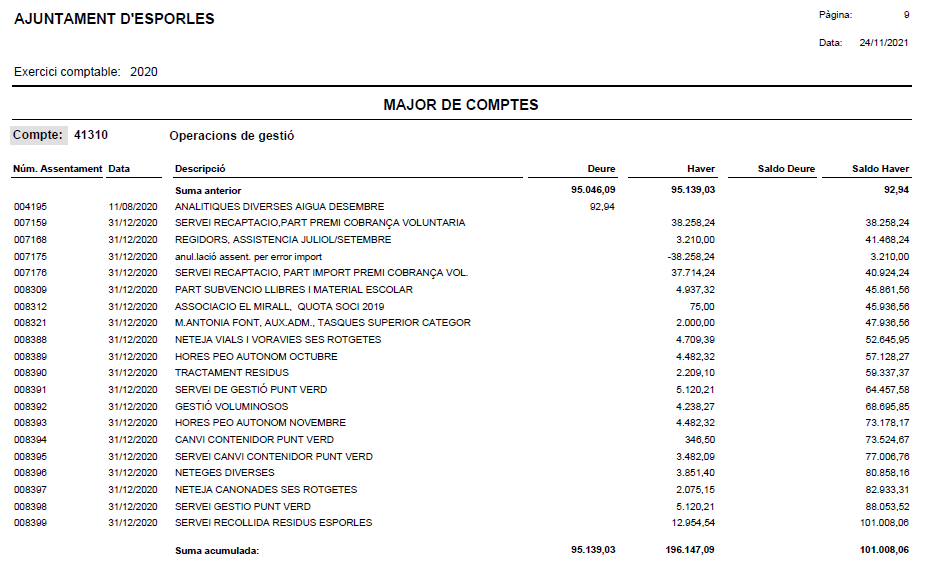 Sotmesa a votació la proposta fou aprovada per unanimitat dels assistents.5.4.- EXPEDIENT 1096/2021.- SUPLEMENT DE CRÈDIT.- La batlessa, Sra. Maria Ramon Salas, dóna lectura a la següent: P R O P O S T ASUPLEMENT DE CRÈDITPer tal de realitzar una amortització anticipada del total pendent del préstec 9620.313-661431-85 de “La Caixa”, i no essent ampliable el crèdit consignat al pressupost de la Corporació d’acord amb l’art. 158 i següents del R.D. legislatiu 2/2004 de 5 de març pel qual s’aprova el text refós de la llei reguladora de les Hisendes Locals es proposa:		Aprovar el següent suplement de crèdit:		PARTIDA                                                                  		RECURSOS FINANÇAMENTSotmesa a votació la proposta fou aprovada per unanimitat dels assistents.5.5.- EXPEDIENT 1099/2021.- TRANSFERÈNCIA DE CRÈDITS.- La batlessa, Sra. Maria Ramon Salas, dóna lectura a la següent: P R O P O S T ATRANSFERÈNCIA DE CRÈDITS 		Per tal de realitzar despeses que no poden demorar-se fins al proper exercici, i no essent ampliable el crèdit consignat al pressupost de la Corporació, d’acord amb l’art. 179 i següents del R.D. legislatiu 2/2004 de 5 de març per qual s’aprova el text refós de la llei reguladora de les Hisendes Locals , venc a proposar: 		1.-Aprovar el següent suplement de transferència de crèdit:		Partides amb augment de crèdit		FINANÇAMENT:		Partides amb baixa de crèdit		2.- Publicar-ho al  BOIB durant 15 dies hàbils.	3.- En cas que no es presentin reclamacions durant el termini esmentat es consideraran definitivament aprovats d’acord amb allò establert a l’article 169 del R.D.L. 2/2004.	4.- Ratificar l’ aprovació al proper Ple que es celebri.Sotmesa a votació la proposta fou aprovada per unanimitat dels assistents.5.6.- EXPEDIENT 1103/2021.- TRANSFERÈNCIA DE CRÈDITS.- La batlessa, Sra. Maria Ramon Salas, dóna lectura a la següent: P R O P O S T ATRANSFERÈNCIA DE CRÈDITS 		Per tal de realitzar despeses que no poden demorar-se fins al proper exercici, i no essent ampliable el crèdit consignat al pressupost de la Corporació, d’acord amb l.art. 179 i següents del R.D. legislatiu 2/2004 de 5 de març per qual s’aprova el text refós de la llei reguladora de les Hisendes Locals , venc a proposar: 		1.-Aprovar el següent suplement de transferència de crèdit:		Partides amb augment de crèdit		FINANÇAMENT:		Partides amb baixa de crèdit		2.- Publicar-ho al  BOIB durant 15 dies hàbils.	3.- En cas que no es presentin reclamacions durant el termini esmentat es consideraran definitivament aprovats d’acord amb allò establert a l’article 169 del R.D.L. 2/2004.	4.- Ratificar l’ aprovació al proper Ple que es celebri.Sotmesa a votació la proposta fou aprovada per unanimitat dels assistents.5.7.- EXPEDIENT 1105/2021.- MODIFICACIÓ DE CRÈDIT - CRÈDIT EXTRAORDINARI.- La batlessa, Sra. Maria Ramon Salas, dóna lectura a la següent: P R O P O S T AMODIFICACIÓ DE CRÈDIT – CRÈDIT EXTRAORDINARI		Per tal de realitzar despeses que no poden demorar-se fins al proper exercici, i no essent ampliable el crèdit consignat al pressupost de la Corporació d’acord amb l’art. 158 i següents del R.D. legislatiu 2/2004 de 5 de març pel qual s’aprova el text refós de la llei reguladora de les Hisendes Locals es proposa:		Aprovar el següent crèdit extraordinari:		PARTIDA                                                                  		RECURSOS FINANÇAMENTSotmesa a votació la proposta fou aprovada per unanimitat dels assistents.5.8.- EXPEDIENT 1107/2021.- SUPLEMENT DE CRÈDIT.- La batlessa, Sra. Maria Ramon Salas, dóna lectura a la següent: P R O P O S T APer tal de realitzar despeses que no poden demorar-se fins al proper exercici, i no essent ampliable el crèdit consignat al pressupost de  d’acord amb l’art. 158 i següents del R.D. legislatiu 2/2004 de 5 de març pel qual s’aprova el text refós de la llei reguladora de les Hisendes Locals es proposa:		Aprovar el següent suplement de crèdit:		PARTIDA                                                                  		RECURSOS FINANÇAMENTSotmesa a votació la proposta fou aprovada per unanimitat dels assistents.6.-DECRETS DE BATLIA.- La secretària, dóna compte dels decrets de Batlia haguts des de l’últim Ple del núm.  647/21 al  724.7.- CORRESPONDÈNCIA I DISPOSICIONS OFICIALS.- A l’apartat de correspondència, es dóna compte de la correspondència haguda des de l’últim ple. Així com es donen a conèixer les disposicions oficials més rellevants hagudes des de l’últim ple.8.- PRECS I PREGUNTES.-  No se’n fan.	Un cop examinats els punts assenyalats a l’ordre del dia, essent les vint hores la Sra. batlessa aixecà la sessió, i per fer-hi constar el que s’hi ha tractat, jo la secretària en donc fe, i amb el seu Vist-i-plau estenc la present Acta al lloc i la data assenyalats a l’encapçalament.La secretària							  Vist i plau								  La batlessa	EpígrafImportAllotjament i restaurant sòl rústic                      1.268,62 € Allotjaments en nucli urbà                         305,49 € Allotjaments en sòl rústic                         600,00 € Allotjaments en sòl rústic porta a porta                         480,86 € Activitats turístiques en sòl rústic                      6.656,00 € Farmàcies                         175,37 € Bars                         217,80 € Cafeteries                         231,43 € Comerç en general i similars en nucli urbà                         101,83 € Comerç en general i similars en sòl rústic                         167,46 € Comerç en general i similars en sòl rústic porta a porta                         128,57 € Per a cada contenidor d’ús exclusiu i per una recollida setmanal                         687,17 € Indústries de la construcció sòl rústic                          338,30 € Indústries amb local comercial en sòl rústic                      1.109,34 € Oficines bancàries i de correus                         320,00 € Restaurants +100m2                         318,86 € Restaurants -100m2                         305,49 € Restaurants en sòl rústic                         634,31 € Supermercats +300m2                         514,29 € Supermercats -300m2                         446,91 € Tendes comestibles +100m2                         231,43 € Tendes comestibles -100m2                         217,80 € Centres d'investigació                         640,00 € Benzinera amb altres activitats                         240,00 € ETV anual porta a porta15,00 € * núm. Places + 90,00 €ETV temporal porta a porta 2,50 € * núm. Places + 90,00 €EpígrafImportAllotjament i restaurant sòl rústic                      1.268,62 € Allotjaments en nucli urbà                         305,49 € Allotjaments en sòl rústic                         600,00 € Allotjaments en sòl rústic porta a porta                         480,86 € Activitats turístiques en sòl rústic                      6.656,00 € Farmàcies                         175,37 € Bars                         217,80 € Cafeteries                         231,43 € Comerç en general i similars en nucli urbà                         101,83 € Comerç en general i similars en sòl rústic                         167,46 € Comerç en general i similars en sòl rústic porta a porta                         128,57 € Per a cada contenidor d’ús exclusiu i per una recollida setmanal                         687,17 € Indústries de la construcció sòl rústic                          338,30 € Indústries amb local comercial en sòl rústic                      1.109,34 € Oficines bancàries i de correus                         320,00 € Restaurants +100m2                         318,86 € Restaurants -100m2                         305,49 € Restaurants en sòl rústic                         634,31 € Supermercats +300m2                         514,29 € Supermercats -300m2                         446,91 € Tendes comestibles +100m2                         231,43 € Tendes comestibles -100m2                         217,80 € Centres d'investigació                         640,00 € Benzinera amb altres activitats                         240,00 € ETV anual 15,00 € * núm. Places + 90,00 €ETV temporal 2,50 € * núm. Places + 90,00 €EpígrafImportHabitatges nucli urbà90,00 €Habitatges en sòl rústic porta a porta90,00 €Altres edificacions en sòl rústic porta a porta90,00 €Habitatges en sòl rústic amb contenidors170,70 €Altres edificacions en sòl rústic amb contenidors170,70 €Per cada contenidor d’ús exclusiu i per una recollida setmanal687,17 €Altres edificacions en sòl rústic sense contenidors90,00 €EpígrafImportHabitatges nucli urbà90,00 €Habitatges en sòl rústic 90,00 €Altres edificacions en sòl rústic 90,00 €Habitatges en sòl rústic amb contenidors170,70 €Altres edificacions en sòl rústic amb contenidors170,70 €Per cada contenidor d’ús exclusiu i per una recollida setmanal687,17 €Altres edificacions en sòl rústic sense contenidors90,00 €924-62900Altres inversions2.000,00 €924-62600Inv. Informàtiques2.000,00 €924-62500Mobiliari           500,00 €Total..........................................4.500,00 €920-22604Jurídics i contenciosos4.500,00 €Total.....................................4.500,00 €011-31000Interessos100,00 €011-91300Amortitzacions52.051,39 €Total..........................................52.151,39 €Baixa partides87000Romanent  tresoreria despeses generals52.151,39 €Total.....................................52.151,39 €011-91300Amortitzacions300,00 €011-35900Altres despeses financeres800,00 €164-62200Teulada capella cementeri5.772,73 €932-22708Servei recaptació23.127,27 €Total..........................................30.000,00 €929-500Fons contingència9.826,88 €231-48002A famílies i institucions sense lucre10.000,00 €231-48003A famílies i institucions sense lucre1.000,00 €231-48004A famílies i institucions sense lucre500,00 €432-16000Seguretat social3.633,62 €231-16000Seguretat social1.139,50 €231-22104Vestimenta600,00 €320-48001Beques llibres3.300,00 €Total.....................................30.000,00 €340-62301Gespa Camp Futbol22.000,00 €Total..........................................22.000,00 €432-62200Inv. Casa des Poble22.000,00 €Total.....................................22.000,00 €920-62300Inversió instal·lacions14.000,00 €Total..........................................14.000,00 €87000Romanent tresoreria despeses generals14.000,00 €Total.....................................14.000,00 €150-62200Empedrat Costa Sant Pere2.635,00 €Total..........................................2.635,00 €87000Romanent tresoreria despeses generals2.635,00 €Total.....................................2.635,00 €